1.Пояснительная записка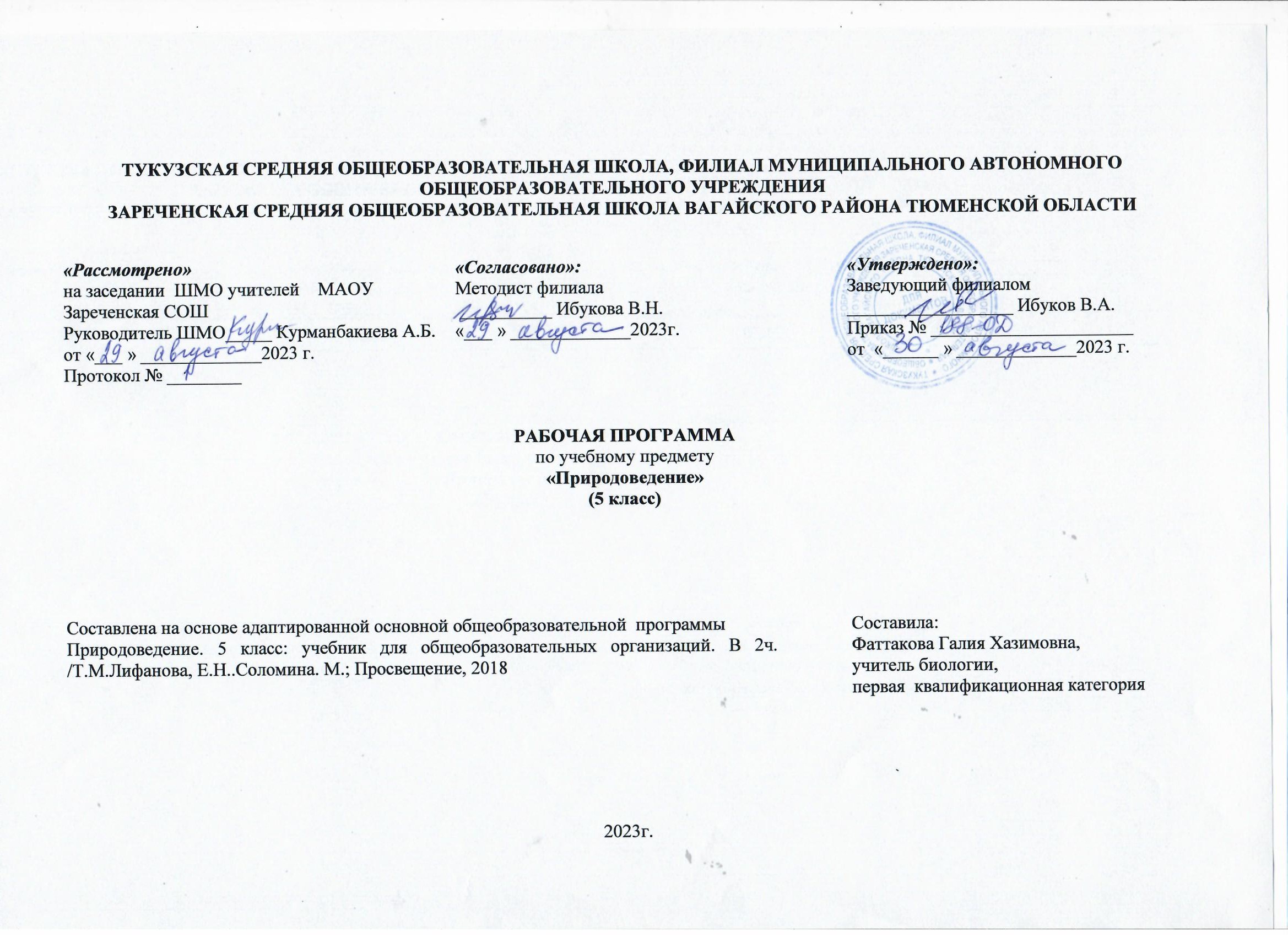 Данная  адаптированная рабочая программа по предмету «Природоведение»  для 5 класса предназначена для обучения детей синтеллектуальными  нарушениями.Она разработана на основе:1. Федеральный Закон РФ «Об образовании в Российской Федерации»  №  273 от 29.12.2012г. на основе проекта  Федерального образовательного государственного стандарта для детей с умственной отсталостью, на основе примерной ООП.2. Приказ Министерства образования и науки Российской Федерации от 19.12.2014 № 1599 «Об утверждении федерального государтвенного образовательного стандарта образования обучающихся с умственной отсталостью (интеллектуальными нарушениями)».2. Общая характеристика учебного предмета   Предмет «Природоведение» входит в обязательную часть адаптированной основной общеобразовательной программы для обучающихся с умственной отсталостью и реализуется в урочной деятельности.   Программа реализует современный взгляд на обучение естествоведческим дисциплинам, который выдвигает на первый план обеспечение: -практического взаимодействия обучающихся с умственной отсталостью (интеллектуальными нарушениями) с предметами познания, по возможности в натуральном виде и в естественных условиях или в виде макетов в специально созданных учебных ситуациях; -накопления представлений об объектах и явлениях окружающего мира через взаимодействие с различными носителями информации:  устным и печатным словом, иллюстрациями, практической деятельностью в процессе решения учебно-познавательных задач, в совместной деятельности друг с другом в процессе решения проблемных ситуаций; -закрепления представлений, постоянного обращения к уже изученному, систематизации знаний и накопления опыта взаимодействия с предметами познания в игровой, коммуникативной и учебной деятельности; -постепенного усложнения содержания предмета: расширения характеристик предмета познания, преемственности изучаемых тем.  В процессе изучения природоведческого материала у обучающихся развиваются и корригируются наблюдательность, память, воображение, речь, логическое мышление ( умение анализировать, сравнивать, обобщать, классифицировать, устанавливать причинно-следственные связи и зависимости).Программа по природоведению для 5 адаптивного класса состоит из трех разделов:1.«Вселенная»;2.«Наш дом — Земля»;3.«Есть на Земле страна Россия»;	При изучении раздела «Вселенная» учащиеся знакомятся с Солнечной системой: звездами и планетами, историей исследования космоса и современными достижениями в этой области, узнают о значении Солнца для жизни на Земле и его влиянии на сезонные изменения в природе. Учитель может познакомить школьников с названиями планет, но не должен требовать от них обязательного полного воспроизведения этих названий.В разделе «Наш дом ― Земля» изучаются оболочки Земли — атмосфера, литосфера и гидросфера, основные свойства воздуха, воды, полезных ископаемых и почвы, меры, принимаемые человеком для их охраны. Этот раздел программы предусматривает также знакомство с формами поверхности Земли и видами водоемов.Раздел «Есть на Земле страна Россия» завершает изучение неживой природы в V классе и готовит учащихся к усвоению курса географии. Школьники знакомятся с наиболее значимыми географическими объектами, расположенными на территории нашей страны (например:Черное и Балтийское моря, Уральские и Кавказские горы, реки Волга, Енисей, и др.). Изучение этого материала имеет ознакомительный характер и не требует от учащихся географической характеристики этих объектов и их нахождения на географической карте.При изучении этого раздела уместно опираться на  знания учащихся о своем родном крае.Более подробное знакомство с произрастающими растениями и обитающими животными, как в целом в России, так, в частности, и в своей местности дети познакомятся при изучении последующих разделовЗавершают курс обобщающие уроки, которые систематизируют знания о живой и неживой природе,  полученные в курсе «Природоведение».  Обобщающие уроки- Наш город (посёлок, село, деревня).- Рельеф и водоёмы.- Растения и животные своей местности.- Занятия населения. Ведущие предприятия.-  Культурные и исторические памятники, другие местные  достопримечательности.-  Обычаи и традиции своего края.В процессе изучения природоведческого материала учащиеся должны понять логику курса: Вселенная — Солнечная система — планета Земля. Оболочки Земли: атмосфера (в связи с этим изучается воздух), литосфера (земная поверхность, полезные ископаемые, почва), гидросфера (вода, водоемы). От неживой природы зависит состояние биосферы: жизнь растений, животных и человека. Человек — частица Вселенной.Такое построение программы поможет сформировать у обучающихся с умственной отсталостью (интеллектуальными нарушениями) целостную картину окружающего мира, показать единство материального мира, познать свою Родину как часть планеты Земля.Одной из задач курса «Природоведение» является формирование мотивации к изучению предметов естествоведческого цикла, для этого программой предусматриваются экскурсии и разнообразные практические работы, которые опираются на личный опыт учащихся и позволяют использовать в реальной жизни знания, полученные на уроках.Большое количество экскурсий обусловлено как психофизическими особенностями учащихся (наблюдение изучаемых предметов и явлений в естественных условиях способствует более прочному формированию природоведческих представлений и понятий), так и содержанием учебного материала (большинство изучаемых объектов и явлений, предусмотренных программой, доступно непосредственному наблюдению учащимися).В тех случаях, когда изучаемый материал труден для вербального восприятия, программа предлагает демонстрацию опытов (свойства воды, воздуха, почвы). Технически несложные опыты ученики могут проводить самостоятельно под руководством учителя.  Предлагаемые практические работы имеют различную степень сложности: наиболее трудные работы, выполняются совместно с учителем.Цель: формирование у обучающихся, в процессе изучения окружающего мира, элементарныепредставления о нем: о живой и неживой природе, о сезонных изменениях в ней, о жизни растений и животных, о здоровье человека.Задачи:Создать условия для формирования элементарных представлений об окружающем мире: о живой и неживой природе, о сезонных изменениях в ней, о жизни растений и животных, о здоровье человека;Работать над развитием умения устанавливать несложных причинно-следственных связей в природе и взаимосвязей в природе взаимозависимость природных явлений;Воспитывать понимания бережного отношения к природе, эстетического восприятия и любви к природе, умения беречь и охранять природу;Работать над привитием навыков, способствующих сохранению и укреплению здоровья человека.Коррекционно-развивающие задачи по природоведению:Корректировать и развивать умения наблюдать, видеть и слышать, сравнивать и обобщать, устанавливать простейшие причинно-следственные связи в природе и взаимозависимость природных явлений.Корректировать познавательную возможность и интересы.Формировать элементарные представления об окружающем мире; о живой и неживой природе; о сезонных изменениях; о жизни животных и растений; о человеке в природе; основных правилах охраны природы.Воспитывать эстетические чувства, бережное отношение к природе через экскурсии, беседы.Познакомить с расположением РФ на географической карте; ее столицей, особенностями, с занятиями населения, с ее природой и природными богатствами.На уроках природоведения используются такие формы организационной работы как урок в классе, экскурсия (наблюдения в природе), выполнение практических работ.Описание учебного предмета  В соответствии с ФГОС образования обучающихся с умственной отсталостью (интеллектуальными нарушениями) учебный предмет «Природоведение» входит в образовательную область «Естествознание» и является обязательной частью учебного плана.Рабочая программа по предмету «Природоведение» в 5 классе в соответствии с учебным планом рассчитана на 68 часов в год.4.  Описание ценностных ориентиров содержания « Природоведение».Познавательные  ценности - содержания курса  позволяет сформировать уважительное отношение к созидательной, творческой деятельности; понимание необходимости вести здоровый образ жизни, потребность соблюдать гигиенические нормы и правила; сознательный выбор будущей профессиональной деятельности.Коммуникативные  ценности -  курс природоведения способствует формированию процесса общения, развитию грамотной речи. Приобретаемые навыки ориентиры на воспитание стремления у учащихся грамотно пользоваться географической терминологией и символикой, вести диалог, выслушивать мнение оппонента, участвовать в дискуссии, открыто выражать и отстаивать свою точку зрения.Нравственные  ценности -  курс природоведения  направлен на формирование  ценности жизни во всех её проявлениях, включая понимание самоценности, уникальности и неповторимости всех живых объектов, в том числе и человека.Эстетические  ценности -  формируемые в курсе природоведения ценностные ориентиры, предполагают воспитание у учащихся способности к восприятию и преобразованию живой природы по законам красоты, гармонии; эстетического отношения к объектам живой природы.Все  ценностные ориентиры составляют в совокупности основу для формирования ценностного отношения к природе, обществу, человеку в контексте общечеловеческих ценностей истины, добра и красоты.5.Планируемые результаты освоения программыЛичностные результаты:учебно-познавательный интерес к новому учебному материалу и способам решения новых задач;положительное отношение к окружающей действительности, готовность к организации взаимодействия с ней и эстетическому ее восприятию;целостный, социально ориентированный взгляд на мир в единстве его природной и социальной частей;  самостоятельность в выполнении учебных заданий, поручений, договоренностей;понимание личной ответственности за свои поступки на основе представлений об этических нормах и правилах поведения в современном обществе;готовность к безопасному и бережному поведению в природе и обществе.Базовые учебные действияРегулятивные УД:адекватно использовать ритуалы школьного поведения (поднимать руку, вставать и выходить из-за парты и т.д.);работать с учебными принадлежностями и организовывать рабочее место;принимать цели и произвольно включаться в деятельность, следовать предложенному плану и работать в общем темпе;активно участвовать в деятельности, контролировать и оценивать свои действия и действия одноклассников;соотносить свои действия и их результаты с заданными образцами, принимать оценку деятельности, оценивать ее с учетом предложенных критериев, корректировать свою деятельность с учетом выявленных недочетов.Познавательные УД:умение выделять существенные, общие и отличительные свойства предметов;устанавливать видо-родовые отношения предметов;делать простейшие обобщения, сравнивать, классифицировать на наглядном материале;пользоваться знаками, символами;наблюдать;работать с информацией (понимать изображение, текст, устное высказывание, элементарное схематическое изображение, таблицу, предъявленные на бумажных и электронных и других носителях).Коммуникативные УД:вступать в контакт и работать в коллективе (учитель - ученик, ученик – ученик, ученик – класс, учитель-класс);использовать принятые ритуалы социального взаимодействия с одноклассниками и учителем;обращаться за помощью и принимать помощь;слушать и понимать инструкцию к учебному заданию в разных видах деятельности и быту;сотрудничать с взрослыми и сверстниками в разных социальных ситуациях;доброжелательно относиться, сопереживать, конструктивно взаимодействовать с людьми;договариваться и изменять свое поведение с учетом поведения других участников спорной ситуации;Предметные результаты:Минимальный уровень: узнавание и называние изученных объектов на иллюстрациях, фотографиях;представления о назначении изученных объектов, их роли в окружающем мире;отнесение изученных объектов к определенным группам (осина – лиственное дерево леса);называние сходных объектов, отнесенных к одной и той же изучаемой группе (полезные ископаемые);соблюдение режима дня, правил личной гигиены и здорового образа жизни, понимание их значение в жизни человека;соблюдение элементарных правил безопасного поведения в природе и обществе (под контролем взрослого);выполнение несложных заданий под контролем учителя;адекватная оценка своей работы, проявление к ней ценностного отношения, понимание оценки педагога.Достаточный уровень:узнавание и называние изученных объектов в натуральном виде в естественных условиях; знание способов получения необходимой информации об изучаемых объектах по заданию педагога;представления о взаимосвязях между изученными объектами, их месте в окружающем мире;отнесение изученных объектов к определенным группам с учетом различных оснований для классификации (клевер ― травянистое дикорастущее растение; растение луга; кормовое растение; медонос; растение, цветущее летом);называние сходных по определенным признакам объектов из тех, которые были изучены на уроках, известны из других источников; объяснение своего решения;выделение существенных признаков групп объектов;знание и соблюдение правил безопасного поведения в природе и обществе, правил здорового образа жизни;участие в беседе; обсуждение изученного; проявление желания рассказать о предмете изучения, наблюдения, заинтересовавшем объекте;выполнение здания без текущего контроля учителя (при наличии предваряющего и итогового контроля), осмысленная оценка своей работы и работы одноклассников, проявление к ней ценностного отношения, понимание замечаний, адекватное восприятие похвалы;совершение действий по соблюдению санитарно-гигиенических норм в отношении изученных объектов и явлений;выполнение доступных возрасту природоохранительных действий;осуществление деятельности по уходу за комнатными и культурными растениями.6.Содержание учебного предмета.7.Календарно-тематическое планирование.8. Описание методического и технического обеспечения образовательной деятельностиСписок учебно-методической литературы:Сборник Программ специальных (коррекционных) образовательных учреждений VIII вида 5 -9 классы под редакцией В.В. Воронковой. - Москва, «Просвещение», 2010 год переиздание 2014 г.Т.М. Лифанова Е.Н. Соломина Природоведение 5 класс учебник для общеобразовательных организаций, реализующих адаптированные основные общеобразовательные программы. Москва «Просвещение» 2021.КлассОбучающиеся должны уметь:Обучающиеся должны знать:5 класс-    называть конкретные предметы и явления в окружающей действительности, давать им обобщенные названия;-    устанавливать простейшие связи между обитателями природы (растениями и животными, растениями и человеком, животными и    человеком) и природными явлениями;-    связно пояснять проведенные наблюдения, самостоятельно делать выводы на основании наблюдений и результатов труда;-    выполнять рекомендуемые практические работы;-    соблюдать правила личной гигиены, правильной осанки, безопасности труда;-    соблюдать правила поведения в природе (на экскурсиях): не шуметь, не беспокоить птиц и других животных, не ловить их и не губить растения.-   обобщенные и конкретные названия предметов и явлений природы, их основные свойства;-   что общего и в чем различие неживой и живой природы;-   расположение Российской Федерации на географической карте. Расположение столицы;-   чем занимается население страны (хозяйство); -   каковы ее природа и природные богатства (леса, луга, реки, моря, полезные ископаемые);-   основные правила охраны природы и необходимость бережного отношения к ней;-   основные части тела человека, значение его наружных и внутренних органов, их взаимосвязь.Наименование разделов и тем учебного предмета  Количество часов  на изучение раздела Содержание тем учебного предмета  Введение2Что такое природоведение.  Знакомство с учебником и   рабочей тетрадью. Зачем надо изучать природу. Живая и неживая природа. Предметы и явления неживой природыВселенная6Солнечная система. Солнце. Небесные тела: планеты, звезды.Исследование космоса. Спутники. Космические корабли. Первый полет вкосмос. Современные исследования.Цикличность изменений в природе. Зависимость изменений в природе от    Солнца. Сезонные изменения в природе. Наш дом — Земля44Воздух.Поверхность суши. ПочваПолезные ископаемыеВодаПланета Земля. Форма Земли. Оболочки Земли: атмосфера, гидросфера, литосфера, биосфера.Воздух и его охрана. Значение воздуха для жизни на Земле.Свойства воздуха: прозрачность, бесцветность, объем, упругость. Использование упругости воздуха. Теплопроводность воздуха. Использование этого свойства воздуха в быту. Давление. Расширение воздуха при нагревании и сжатие при охлаждении. Теплый воздух легче холодного, теплый воздух поднимается вверх, холодный опускается вниз. Движение воздуха.Знакомство с термометрами. Измерение температуры воздуха. Состав воздуха: кислород, углекислый газ, азот. Кислород, его свойство поддерживать горение. Значение кислорода для дыхания растений, животных и человека. Применение кислорода в медицине. Углекислый газ и его свойство не поддерживать горение. Применение углекислого газа при тушении пожара. Движение воздуха. Ветер. Работа ветра в природе. Направление ветра. Ураган, способы защиты.Чистый и загрязненный воздух. Примеси в воздухе (водяной пар, дым, пыль). Поддержание чистоты воздуха. Значение воздуха в природе.Равнины, горы, холмы, овраги.Почва — верхний слой земли. Ее образование.  Состав почвы: перегной,   глина,   песок,   вода,   минеральные   соли,   воздух.Минеральная и органическая части почвы. Перегной — органическая часть почвы. Глина, песок и соли — минеральная часть почвы.Разнообразие почв. Песчаные и глинистые почвы. Водные свойства песчаных и глинистых почв: способность впитывать воду, пропускать ее и удерживать. Сравнение песка и песчаных почв по водным свойствам. Сравнение глины и глинистых почв по водным свойствам.Основное свойство почвы — плодородие. Обработка почвы. Значение почвы в народном хозяйстве.Эрозия почв. Охрана почв.Полезные ископаемые. Виды полезных ископаемых. Свойства.  Значение. Способы добычи.Полезные ископаемые, используемые в качестве строительных материалов. Гранит, известняки, песок, глина.Горючие полезные ископаемые.Торф. Внешний вид и свойства торфа: цвет, пористость, хрупкость, горючесть. Образование торфа, добыча и использование. Каменный уголь. Внешний вид и свойства каменного угля: цвет, блеск, горючесть, твердость, хрупкость. Добыча и использование.Нефть. Внешний вид и свойства нефти: цвет и запах, текучесть, горючесть. Добыча нефти. Продукты переработки нефти: бензин, керосин и другие материалы.Природный газ. Свойства газа: запах, горючесть. Добыча и использование.  Правила обращения с газом в быту.Полезные ископаемые, используемые для получения металлов. Черные металлы (различные виды стали и чугуна). Свойства черных металлов: цвет, блеск, твердость, упругость, пластичность, теплопроводность, ржавление. Распознавание стали и чугуна. Цветные металлы. Отличие черных металлов от цветных. Применение цветных металлов. Алюминий. Внешний вид и свойства алюминия: цвет, твердость, пластичность, теплопроводность, устойчивость к ржавлению. Распознавание алюминия. Медь. Свойства меди: цвет, блеск, твердость, пластичность, теплопроводность. Распознавание меди. Ее применение. Охрана недр.Местные полезные ископаемые. Добыча и  использование.Вода в природе. Роль воды в питании живых организмов.  Свойства воды как жидкости: непостоянство формы, расширение при нагревании и сжатие при охлаждении, расширение при замерзании. Способность растворять некоторые твердые вещества (соль, сахар и др.). Учет и использование свойств воды. Растворимые и нерастворимые вещества. Прозрачная и мутная вода. Очистка мутной воды. Растворы. Использование растворов. Растворы в природе: минеральная и морская вода. Питьевая вода. Три состояния воды. Температура и ее измерение. Единица измерения температуры — градус. Температура плавления льда и кипения воды. Работа воды в природе. Образование пещер, оврагов, ущелий. Наводнение (способы защиты от наводнения). Значение воды в природе. Использование воды в быту, промышленности и сельском хозяйстве. Экономия питьевой воды.Вода в природе: осадки, воды суши. Воды суши. Ручьи, реки, озера, болота, пруды. Моря и океаны. Свойства морской воды. Значение морей и океанов в жизни человека. Обозначение морей и океанов на карте.Охрана воды.Есть на Земле страна — Россия14Россия ― Родина моя. Место России на земном шаре. Важнейшие географические объекты, расположенные  на территории  нашей страны: Черное и Балтийское моря,  Уральские и Кавказские горы, озеро Байкал, реки Волга, Енисей или другие объекты в зависимости от региона. Москва - столица России. Крупные города, их достопримечательностями,  население  нашей страны. № п/пТема урокаКол-во часовДата по плануДата по фактуОсновные виды деятельности обучающихсяВведение - 2 чВведение - 2 чВведение - 2 чВведение - 2 чВведение - 2 чВведение - 2 ч1Вводный урок. Что такое природоведение?15.09Знакомятся с учебникомЗаучивают словарные словаУчатся различать объекты живой и неживой природы2Предметы  и явления неживой природы.18.09Знакомятся с учебникомЗаучивают словарные словаУчатся различать объекты живой и неживой природыВселенная - 6чВселенная - 6чВселенная - 6чВселенная - 6чВселенная - 6чВселенная - 6ч3Небесные тела: планеты, звезды.112.09Заучивают словарные слова и учатся их пояснятьРабота с научным текстомУстанавливать причинно-следственные связипересказ4Солнечная система. Солнце.115.09Словарные словаРабота с научным текстомПисьменная работа в тетрадитаблица5Исследование космоса. Спутники. Космические корабли.119.09Письменная работа в тетрадиТворческие работыРабота с научной статьёй6Полеты в космос122.09Работа с учебником и дополнительной литературойПисьменная работа в тетрадипересказ7Смена дня и ночи126.09Работа с учебником и дополнительной литературойПисьменная работа в тетрадипересказ8Смена времен года. Сезонные изменения в природе129.09Работа с учебником и дополнительной литературойПисьменная работа в тетрадипересказНаш дом — Земля - 44 чНаш дом — Земля - 44 чНаш дом — Земля - 44 чНаш дом — Земля - 44 чНаш дом — Земля - 44 чНаш дом — Земля - 44 ч9Планета Земля. Оболочки Земли: атмосфера, гидросфера, литосфера, биосфера. 13.10Работа с научной статьёйСловарная работаПисьменная работа в тетрадиВоздух - 9чВоздух - 9чВоздух - 9чВоздух - 9чВоздух - 9чВоздух - 9ч10Воздух. Воздух и его охрана. Значение воздуха для жизни на Земле.16.10Работа с учебником, словарёмПисьменная работа в тетрадиСловарная работаРабота с карточками 11Свойства воздуха110.10Работа с учебником, словарёмПисьменная работа в тетрадиРабота с карточками12Давление и движение воздуха113.10Работа с учебником, словарёмПисьменная работа в тетрадиРабота с карточками13Температура воздуха. Термометр.117.10Работа с учебником, словарёмПисьменная работа в тетрадиРабота с карточками14Движение воздуха в природе. Ветер.120.10Работа с учебником, словарёмПисьменная работа в тетрадиРабота с карточками15Состав воздуха. Кислород, его значение и применение.124.10Работа с учебником, словарёмПисьменная работа в тетрадиРабота с карточками16Состав воздуха. Углекислый газ и азот.127.10Работа с учебником, словарёмПисьменная работа в тетрадиРабота с карточками17Охрана воздуха.17.11Работа с учебником, словарёмПисьменная работа в тетрадиРабота с карточками18Контрольная работа "Воздух"1Работа с учебником, словарёмПисьменная работа в тетрадиРабота с карточкамиПолезные ископаемые - 14 чПолезные ископаемые - 14 чПолезные ископаемые - 14 чПолезные ископаемые - 14 чПолезные ископаемые - 14 чПолезные ископаемые - 14 ч19Полезные ископаемые. Виды полезных ископаемых. Значение. Способы добычи. Практическая работа №1110.11Работа с учебником, словарёмПисьменная работа в тетрадиРабота с карточками. Дидактические игры20Полезные ископаемые, используемые в качестве строительного материала. Гранит и известняк114.11Работа с научной статьёйРабота в тетрадиОпределение по виду полезных ископаемых21Песок,  глина117.11Работа с научной статьёйРабота в тетради. Пересказкарточки22Горючие полезные ископаемые. Торф.121.11Работа с учебником. Работа в тетрадиПересказ. КарточкиДополнительное чтение23Каменный уголь. Свойства.124.11Работа с учебником. Работа в тетради24Добыча и использование каменного угля.128.11Работа с научной статьёй. Работа в тетрадиОпределение по виду полезных ископаемых25Нефть: внешний вид и свойства.11.12Работа с учебником. Работа в тетрадиПересказ. Карточки. Дополнительное чтение26Добыча и использование нефти.15.12Работа со словарёмРабота с научной статьёйРабота в тетрадиРисунок – схема пересказ27Природный газ. Свойства, добыча, использование. Правила обращения с газом в быту.18.12Работа со словарёмРабота с научной статьёйРабота в тетрадиРисунок – схема пересказ28Полезные ископаемые, используемые для получения металлов. Черные металлы. Сталь. Чугун.112.12Работа с научной статьёйРабота в тетрадиОпределение по виду полезных ископаемых29Цветные металлы.115.12Работа с научной статьёйРабота в тетрадиОпределение по виду полезных ископаемых30Благородные (цветные) металлы.119.12Работа с научной статьёйРабота в тетрадиРисунок – схема и рассказ по немувопросы31Охрана полезных ископаемых122.12Работа с научной статьёйРабота в тетрадиРисунок – схема и рассказ по немувопросы32Контрольная работа "Полезные ископаемые"126.12Работа с научной статьёйРабота в тетрадиРисунок – схема и рассказ по немувопросыВода - 14 чВода - 14 чВода - 14 чВода - 14 чВода - 14 чВода - 14 ч33Воды в природе. Роль воды в питание живых организмов.129.12Работа со словарём. Работа с научной статьёйРабота в тетради34Свойства воды.19.01Работа со словарём. Работа с научной статьёйРабота в тетради. Рисунок – схемапересказ35Растворимые и нерастворимые вещества. Питьевая вода.112.01Работа со словарём. Работа с научной статьёйРабота в тетради. Рисунок – схемапересказ36Прозрачная и мутная вода. Очистка мутной воды.116.01Работа со словарём. Работа с научной статьёйРабота в тетради. Рисунок – схемапересказ37Три состояния воды. Температура и ее измерение.119.01Работа с научной статьёйРабота в тетрадиТаблица и рассказ по нейРисунки38Расширение при нагревании и сжатие при охлаждении, расширение при замерзании.123.01Работа с научной статьёйРабота в тетрадиТаблица и рассказ по нейРисунки39Свойства воды. Лабораторная работа.126.01Работа со словарём. Работа с научной статьёйРабота в тетради. Рисунок – схема и рассказ по немувопросы40Работа воды в природе.130.01Работа со словарём. Работа с научной статьёйРабота в тетради. Рисунок – схема и рассказ по немувопросы41Значение воды в природе. Использование воды в быту, промышленности в сельском хозяйстве.12.02Работа в тетрадиВопросыДидактические игрыРассказ по плану42Вода в природе.16.02Работа в тетрадиВопросыДидактические игрыРассказ по плану43Воды суши: ручьи, реки.19.02Работа со словарём. Работа с научной статьёйРабота в тетради44Озера, болота, пруды.113.02Работа со словарём. Работа с научной статьёйРабота в тетради45Моря и океаны. Использование и охрана воды.116.02Работа в тетради. ВопросыДидактические игрыРассказ по плану46Охрана воды.127.02Работа в тетради. ВопросыДидактические игрыРассказ по плануПоверхность суши. Почва - 6 чПоверхность суши. Почва - 6 чПоверхность суши. Почва - 6 чПоверхность суши. Почва - 6 чПоверхность суши. Почва - 6 чПоверхность суши. Почва - 6 ч47Равнины, холмы, овраги. Горы11.03Работа с научной статьёйТаблица и рассказ по нейРабота в тетрадивопросы48Почва - верхний слой земли. Состав почвы.15.03Работа со словарёмРабота с научной статьёйРабота в тетрадиРисунок – схема и рассказ по немувопросы49Разнообразие почв.112.03Работа со словарёмРабота с научной статьёйРабота в тетрадиРисунок – схема и рассказ по немувопросы50Основное свойство почвы - плодородие. Обработка почвы.112.03Работа со словарёмРабота с научной статьёйРабота в тетрадиРисунок – схема и рассказ по немувопросы51Охрана почвы.115.03Работа со словарёмРабота с научной статьёй52Контрольная работа "Вода. Почва"1Работа со словарёмРабота с научной статьёйЕсть наЗемля страна  Россия - 14 чЕсть наЗемля страна  Россия - 14 чЕсть наЗемля страна  Россия - 14 чЕсть наЗемля страна  Россия - 14 чЕсть наЗемля страна  Россия - 14 чЕсть наЗемля страна  Россия - 14 ч53Место России на Земном шаре. Знакомство с картой.119.03Работа с научной статьёйРабота в тетрадиРисунок – схема и рассказ по немуСоставление таблицы «Лекарственные растения»54Моря и океаны омывающие берега России.122.03Работа с научной статьёй. Работа в тетрадиРисунок – схема и рассказ по нему55Горы и равнины на территории нашей страны.12.04Работа с научной статьёй. Работа в тетрадиРисунок – схема и рассказ по немувопросы56Реки и озера России.15.04Работа со словарём. Работа с научной статьёйРабота в тетради. Рисунок – схема и рассказ по немувопросы57Москва - столица России9.04Работа в тетради. Рисунок – схема и рассказ по немувопросы58Санкт - Петербург112.04Работа со словарём. Работа с научной статьёйРабота в тетради. Рисунок – схема и рассказ по немувопросы59Города  Золотого кольца России: Ярославль, Владимир, Ростов Великий.216.04Работа с научной статьёйРабота в тетрадиТаблица и рассказ по ней60Нижний Новгород, Казань, Волгоград.219.04Работа с научной статьёй. Работа в тетрадиТаблица и рассказ по ней. Рисунки61Новосибирск., Владивосток.223.04Работа с научной статьёй. Работа в тетрадиТаблица и рассказ по ней. Рисунки62Население и народы России126.04Работа с научной статьёй. Работа в тетрадиТаблица и рассказ по ней. Рисунки63Экскурсия. Ваш город. Важнейшие географические объекты региона.130.04Работа с научной статьёй. Работа в тетрадиТаблица и рассказ по ней. Рисунки64Обобщающий урок по разделу "Есть на Земле страна Россия"13.05Повторение 65Повторение по курсу "Неживая природа"17.05Работа с научной статьёйТаблица и рассказ по нейРабота в тетрадивопросы66Итоговая контрольная работа10.0567Работа над ошибками14.0568Резервный урок17.05